Записи в БД «Web of Science» на тему «Региональная экономика»Web of Science™
Page 1 (Records 1 -- 50)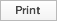 Record 1 of 67Title: The regional distribution of foreign investment in Russia Are Russians more appealing to multinationals as consumers or as natural resource holders? Author(s): Gonchar, K (Gonchar, Ksenia); Marek, P (Marek, Philipp)Source: ECONOMICS OF TRANSITION  Volume: 22  Issue: 4  Pages: 605-634  DOI: 10.1111/ecot.12047  Published: OCT 2014  Times Cited in Web of Science Core Collection: 0 Total Times Cited: 0 Accession Number: WOS:000341254200001 ISSN: 0967-0750 eISSN: 1468-0351 Record 2 of 67Title: A new Version of Integrated Assessment Model MERGE Author(s): Digas, BV (Digas, B. V.); Rozenberg, VL (Rozenberg, V. L.); Kuklin, AA (Kuklin, A. A.)Source: INTERNATIONAL JOURNAL OF ENVIRONMENTAL RESEARCH  Volume: 8  Issue: 4  Pages: 1231-1240  Published: FAL 2014  Times Cited in Web of Science Core Collection: 0 Total Times Cited: 0 Accession Number: WOS:000344126300038 ISSN: 1735-6865 eISSN: 2008-2304 Record 3 of 67Title: Rotational symmetry and the transformation of innovation systems in a Triple Helix of university-industry-government relations Author(s): Ivanova, IA (Ivanova, Inga A.); Leydesdorff, L (Leydesdorff, Loet)Source: TECHNOLOGICAL FORECASTING AND SOCIAL CHANGE  Volume: 86  Pages: 143-156  DOI: 10.1016/j.techfore.2013.08.022  Published: JUL 2014  Times Cited in Web of Science Core Collection: 0 Total Times Cited: 0 Accession Number: WOS:000338813400013 ISSN: 0040-1625 eISSN: 1873-5509 Record 4 of 67Title: Corporate raiding and the role of the state in Russia Author(s): Rochlitz, M (Rochlitz, Michael)Source: POST-SOVIET AFFAIRS  Volume: 30  Issue: 2-3  Pages: 89-114  DOI: 10.1080/1060586X.2013.856573  Published: MAR-MAY 2014  Times Cited in Web of Science Core Collection: 1 Total Times Cited: 1 Accession Number: WOS:000337189500002 ISSN: 1060-586X eISSN: 1938-2855 Record 5 of 67Title: EMPLOYMENT OF RURAL WOMEN IN RUSSIA: OPPORTUNITIES AND CONSTRAINTS Author(s): Blinova, T (Blinova, Tatiana); Vyalshina, A (Vyalshina, Anna); Rusanovskiy, V (Rusanovskiy, Victor)Edited by: Mazure GSource: ECONOMIC SCIENCE FOR RURAL DEVELOPMENT: MARKETING AND SUSTAINABLE CONSUMPTION - RURAL DEVELOPMENT AND ENTREPRENEURSHIP - HOME ECONOMICS  Book Series: Economic Science for Rural Development  Issue: 35  Pages: 208-216  Published: 2014  Times Cited in Web of Science Core Collection: 0 Total Times Cited: 0 Accession Number: WOS:000347133500023 Conference Title: International Scientific Conference on Economic Science for Rural Development Conference Date: APR 24-25, 2014 Conference Location: Jelgave, LATVIA Conference Host: Latvia Univ Agr, Fac Econ & Social DevISSN: 1691-3078 ISBN: 978-9934-8466-2-5Record 6 of 67Title: Evaluation of Regional Innovation Potential in Russia Author(s): Glebova, I (Glebova, Irina); Kotenkova, S (Kotenkova, Svetlana)Edited by: Tsounis N; Vlahvei ASource: INTERNATIONAL CONFERENCE ON APPLIED ECONOMICS (ICOAE 2014)  Book Series: Procedia Economics and Finance  Volume: 14  Pages: 230-235  DOI: 10.1016/S2212-5671(14)00706-0  Published: 2014  Times Cited in Web of Science Core Collection: 0 Total Times Cited: 0 Accession Number: WOS:000345438900027 Conference Title: International Conference of Applied Economics (ICOAE) Conference Date: JUL 03-05, 2014 Conference Location: Chania, GREECE Conference Host: Mediterranean Agron Inst ChaniaISSN: 2212-5671 Record 7 of 67Title: Emergency Response Planning Information System Author(s): Romanov, V (Romanov, Victor); Moskovoy, I (Moskovoy, Ilya); Onokhova, M (Onokhova, Margarita)Edited by: Barjis J; Pergl RSource: ENTERPRISE AND ORGANIZATIONAL MODELING AND SIMULATION (EOMAS 2014)  Book Series: Lecture Notes in Business Information Processing  Volume: 191  Pages: 151-170  DOI: 10.1007/978-3-662-44860-1_9  Published: 2014  Times Cited in Web of Science Core Collection: 0 Total Times Cited: 0 Accession Number: WOS:000345035400009 Conference Title: 10th International Workshop on Enterprise and Organizational Modeling and Simulation (EOMAS) Held at International Conference on Advanced Information Systems Engineering (CAiSE) Conference Date: JUN 16-17, 2014 Conference Location: Thessaloniki, GREECE ISSN: 1865-1348 ISBN: 978-3-662-44859-5Record 8 of 67Title: The Political Economy of Russian Gubernatorial Election and Appointment Author(s): Buckley, N (Buckley, Noah); Frye, T (Frye, Timothy); Garifullina, G (Garifullina, Guzel); Reuter, OJ (Reuter, Ora John)Source: EUROPE-ASIA STUDIES  Volume: 66  Issue: 8  Pages: 1213-1233  DOI: 10.1080/09668136.2014.941695  Published: 2014  Times Cited in Web of Science Core Collection: 0 Total Times Cited: 0 Accession Number: WOS:000342288400001 ISSN: 0966-8136 eISSN: 1465-3427 Record 9 of 67Title: LakeMIP Kivu: evaluating the representation of a large, deep tropical lake by a set of one-dimensional lake models Author(s): Thiery, W (Thiery, Wim); Stepanenko, VM (Stepanenko, Victor M.); Fang, X (Fang, Xing); Johnk, KD (Joehnk, Klaus D.); Li, ZS (Li, Zhongshun); Martynov, A (Martynov, Andrey); Perroud, M (Perroud, Marjorie); Subin, ZM (Subin, Zachary M.); Darchambeau, F (Darchambeau, Francois); Mironov, D (Mironov, Dmitrii); Van Lipzig, NPM (Van Lipzig, Nicole P. M.)Source: TELLUS SERIES A-DYNAMIC METEOROLOGY AND OCEANOGRAPHY  Volume: 66  Article Number: 21390  DOI: 10.3402/tellusa.v66.21390  Published: 2014  Times Cited in Web of Science Core Collection: 7 Total Times Cited: 7 Accession Number: WOS:000330632900001 Author Identifiers:ISSN: 0280-6495 eISSN: 1600-0870 Record 10 of 67Title: Environment, economy and community of the upper Angara and middle Yenisei regions: impact of climate change and water reservoir cascades built on the Angara and Yenisei rivers Author(s): Gorshkov, S (Gorshkov, Sergei); Evseeva, L (Evseeva, Larisa); Mochalova, O (Mochalova, Olga); Touchart, L (Touchart, Laurent); Ballais, JL (Ballais, Jean-Louis); Simone, Y (Simone, Yves)Source: POLAR RECORD  Volume: 49  Issue: 250  Pages: 254-260  DOI: 10.1017/S0032247413000107  Published: JUL 2013  Times Cited in Web of Science Core Collection: 0 Total Times Cited: 0 Accession Number: WOS:000321684800007 ISSN: 0032-2474 Record 11 of 67Title: Regional patrons and hegemonic party electoral performance in Russia Author(s): Reuter, OJ (Reuter, Ora John)Source: POST-SOVIET AFFAIRS  Volume: 29  Issue: 2  Pages: 101-135  DOI: 10.1080/1060586X.2013.780410  Published: MAR 1 2013  Times Cited in Web of Science Core Collection: 4 Total Times Cited: 4 Accession Number: WOS:000319740400002 ISSN: 1060-586X eISSN: 1938-2855 Record 12 of 67Title: SYSTEM MODELING OF REGIONAL ECONOMIC PROCESSES DYNAMIC ON THE BASE OF THE INFORMATION MODELLING TECHNOLOGY Author(s): Boulytchev, A (Boulytchev, Alexandre); Britkov, V (Britkov, Vladimir)Source: PROCEEDINGS OF THE 10TH EURASIA BUSINESS AND ECONOMICS SOCIETY CONFERENCE (EBES)  Pages: 346-354  Published: 2013  Times Cited in Web of Science Core Collection: 0 Total Times Cited: 0 Accession Number: WOS:000336025300026 Conference Title: 10th Conference of the Eurasia-Business-and-Economics-Society (EBES) Conference Date: MAY 23-25, 2013 Conference Location: Istanbul, TURKEY ISBN: 978-605-64002-1-6Record 13 of 67Title: MARKETING STRATEGY TO OVERCOME THE "UNDERDEVELOPMENT WHIRLPOOL" OF THE VOLGOGRAD REGION Author(s): Popkova, EG (Popkova, Elena Gennadievna)Book Group Author(s): EBESSource: PROCEEDINGS OF THE 11TH EURASIA BUSINESS AND ECONOMICS SOCIETY CONFERENCE (EBES)  Pages: 52-61  Published: 2013  Times Cited in Web of Science Core Collection: 0 Total Times Cited: 0 Accession Number: WOS:000336000900006 Conference Title: 11th Conference of the Eurasia-Business-and-Economics-Society (EBES) Conference Date: SEP 12-14, 2013 Conference Location: Ekaterinburg, RUSSIA Conference Host: Russian Acad Sci, Inst Econ, Ural BranchISBN: 978-605-64002-3-0Record 14 of 67Title: Problems and Tasks of the Entrepreneurship Support Innovation Infrastructure Foundation in the Economy Modernization of Russian Regions Author(s): Khomenko, E (Khomenko, E.); Churakova, E (Churakova, E.); Grigoryeva, O (Grigoryeva, O.)Edited by: Zvyagintsova SVSource: THIRD FORUM OF YOUNG RESEARCHERS: IN THE FRAMEWORK OF INTERNATIONAL FORUM EDUCATION QUALITY - 2012  Pages: 40-44  Published: 2012  Times Cited in Web of Science Core Collection: 0 Total Times Cited: 0 Accession Number: WOS:000323583400009 Conference Title: 3rd Forum of Young Researchers: In the Framework of International Forum on Education Quality - 2012 Conference Date: FEB 20-22, 2012 Conference Location: Izhevsk, RUSSIA ISBN: 978-5-7526-0531-4Record 15 of 67Title: Creating Entrepreneurial Activity: Russian University Case Study Author(s): Shishkin, D (Shishkin, Dmitriy); Molodchik, N (Molodchik, Natalia)Edited by: Vivas C; Lucas FSource: PROCEEDINGS OF THE 7TH EUROPEAN CONFERENCE ON INNOVATION AND ENTREPRENEURSHIP, VOLS 1 AND 2  Pages: 616-623  Published: 2012  Times Cited in Web of Science Core Collection: 0 Total Times Cited: 0 Accession Number: WOS:000321565500071 Conference Title: 7th European Conference on Innovation and Entrepreneurship (ECIE) Conference Date: SEP 20-21, 2012 Conference Location: PORTUGAL Conference Host: Inst Politecnico Santarem, Escola Super Gestao & TecnologiaAuthor Identifiers:ISBN: 978-1-908272-67-6Record 16 of 67Title: Creating a web infrastructure of the regional innovation ecosystem in the Triple Helix model in Russia Author(s): Kobzeva, L (Kobzeva, Liana); Gribov, E (Gribov, Evgeny); Kuznetsov, I (Kuznetsov, Ivan)Edited by: Durrani T; Tjakraatmadja JH; Dhewanto WSource: 10TH TRIPLE HELIX CONFERENCE 2012  Book Series: Procedia Social and Behavioral Sciences  Volume: 52  Pages: 72-79  DOI: 10.1016/j.sbspro.2012.09.443  Published: 2012  Times Cited in Web of Science Core Collection: 0 Total Times Cited: 0 Accession Number: WOS:000314048100009 Conference Title: 10th Triple Helix Conference Conference Date: AUG 08-10, 2012 Conference Location: Bandung, INDONESIA ISSN: 1877-0428 Record 17 of 67Title: POTENTIAL OF HOUSEHOLD SAVINGS IN A REGION AS A SOURCE OF INVESTMENTS (PRIMORSKIY KRAI STUDY CASE) Author(s): Vitsenets, TN (Vitsenets, T. N.)Source: ACTUAL PROBLEMS OF ECONOMICS  Issue: 137  Pages: 289-293  Published: 2012  Times Cited in Web of Science Core Collection: 0 Total Times Cited: 0 Accession Number: WOS:000312416300035 ISSN: 1993-6788 Record 18 of 67Title: DEVELOPMENT INSTITUTIONS: ROLE IN RUSSIAN ECONOMICS MODERNIZATION Author(s): Maidan, T (Maidan, Tatiana)Book Group Author(s): Univ LatviaSource: NEW CHALLENGES OF ECONOMIC AND BUSINESS DEVELOPMENT - 2012  Pages: 391-398  Published: 2012  Times Cited in Web of Science Core Collection: 0 Total Times Cited: 0 Accession Number: WOS:000343750100036 Conference Title: International Conference on New Challenges of Economic and Business Development Conference Date: MAY 10-12, 2012 Conference Location: Riga, LATVIA Conference Host: Univ LatviaISBN: 978-9984-45-519-8Record 19 of 67Title: M-form hierarchy with poorly-diversified divisions: A case of Khrushchev's reform in Soviet Russia Author(s): Markevich, A (Markevich, Andrei); Zhuravskaya, E (Zhuravskaya, Ekaterina)Source: JOURNAL OF PUBLIC ECONOMICS  Volume: 95  Issue: 11-12  Pages: 1550-1560  DOI: 10.1016/j.jpubeco.2011.06.003  Published: DEC 2011  Times Cited in Web of Science Core Collection: 4 Total Times Cited: 4 Accession Number: WOS:000298710500030 ISSN: 0047-2727 Record 20 of 67Title: The Modernization of Russia and Base Centers for Teacher Training Author(s): Riabov, VV (Riabov, V. V.); Rakitov, AI (Rakitov, A. I.)Source: RUSSIAN EDUCATION AND SOCIETY  Volume: 53  Issue: 9  Pages: 21-33  DOI: 10.2753/RES1060-9393530902  Published: SEP 2011  Times Cited in Web of Science Core Collection: 1 Total Times Cited: 1 Accession Number: WOS:000295574800002 ISSN: 1060-9393 Record 21 of 67Title: Developing Institutions of Knowledge Economy Author(s): Popov, E (Popov, Evgeny); Vlasov, M (Vlasov, Maxim); Zubareva, M (Zubareva, Marina)Edited by: Lehner F; Bredl KSource: PROCEEDINGS OF THE 12TH EUROPEAN CONFERENCE ON KNOWLEDGE MANAGEMENT, VOLS 1 AND 2  Pages: 789-800  Published: 2011  Times Cited in Web of Science Core Collection: 0 Total Times Cited: 0 Accession Number: WOS:000300379200089 Conference Title: 12th Annual European Conference on Knowledge Management (ECKM) Conference Date: SEP 01-02, 2011 Conference Location: Passau, GERMANY Conference Host: Univ PassauISBN: 978-1-908272-09-6Record 22 of 67Title: INTELLECTUAL NETWORKS CREATING INNOVATION LANDSCAPES FOR EUROPEAN KNOWLEDGE-BASED ECONOMY IN THE GLOBAL WORLD Author(s): Basov, N (Basov, Nikita)Edited by: Torres IC; Chova LG; Martinez ALSource: 2011 4TH INTERNATIONAL CONFERENCE OF EDUCATION, RESEARCH AND INNOVATION (ICERI)  Pages: 6729-6737  Published: 2011  Times Cited in Web of Science Core Collection: 0 Total Times Cited: 0 Accession Number: WOS:000317080006108 Conference Title: 4th International Conference of Education, Research and Innovation (ICERI) Conference Date: NOV 14-16, 2011 Conference Location: Madrid, SPAIN ISBN: 978-84-615-3324-4Record 23 of 67Title: Changes in water dependence of Russian economy Author(s): Demin, AP (Demin, A. P.)Source: WATER RESOURCES  Volume: 37  Issue: 6  Pages: 862-873  DOI: 10.1134/S0097807810060126  Published: NOV 2010  Times Cited in Web of Science Core Collection: 1 Total Times Cited: 1 Accession Number: WOS:000284420400012 ISSN: 0097-8078 Record 24 of 67Title: Adult mortality in Russia Author(s): Denisova, I (Denisova, Irina)Source: ECONOMICS OF TRANSITION  Volume: 18  Issue: 2  Pages: 333-363  Published: 2010  Times Cited in Web of Science Core Collection: 6 Total Times Cited: 6 Accession Number: WOS:000274814800004 ISSN: 0967-0750 Record 25 of 67Title: Mathematical models of the Russian economy Author(s): Petrov, AA (Petrov, A. A.); Pospelov, IG (Pospelov, I. G.)Source: HERALD OF THE RUSSIAN ACADEMY OF SCIENCES  Volume: 79  Issue: 3  Pages: 205-216  DOI: 10.1134/S1019331609030022  Published: JUN 2009  Times Cited in Web of Science Core Collection: 0 Total Times Cited: 0 Accession Number: WOS:000267150700002 ISSN: 1019-3316 Record 26 of 67Title: Hazardous Hydrological Processes in the Dutch Delta and Measures for Mitigation of Their Adverse Effect on the Population, Economy, and Ecosystems: 2. Experience in the Mitigation of the Adverse Effect of Hazardous Hydrological Processes on the Population, Economy, and Ecosystems Author(s): Alekseevskii, NI (Alekseevskii, N. I.); Mikhailov, VN (Mikhailov, V. N.); Alabyan, AM (Alabyan, A. M.); Babich, DB (Babich, D. B.)Source: WATER RESOURCES  Volume: 36  Issue: 2  Pages: 119-126  DOI: 10.1134/S0097807809020018  Published: MAR 2009  Times Cited in Web of Science Core Collection: 0 Total Times Cited: 0 Accession Number: WOS:000266168500001 Author Identifiers:ISSN: 0097-8078 Record 27 of 67Title: Modeling of the Socio-Economic Potential of the Siberian Regions with Consideration for their Economic-Geographical Position in the National Economic System of the Russian Federation Author(s): Myadzelets, AV (Myadzelets, A. V.)Source: MATHEMATICAL MODELLING OF NATURAL PHENOMENA  Volume: 4  Issue: 5  Pages: 158-175  DOI: 10.1051/mmnp/20094511  Published: 2009  Times Cited in Web of Science Core Collection: 1 Total Times Cited: 1 Accession Number: WOS:000207835000012 ISSN: 0973-5348 Record 28 of 67Title: Regime transition in the regions of Russia: The freedom of mass media: Transnational impact on sub-national democratization? Author(s): Obydenkova, A (Obydenkova, Anastassia)Source: EUROPEAN JOURNAL OF POLITICAL RESEARCH  Volume: 47  Issue: 2  Pages: 221-246  DOI: 10.1111/j.1475-6765.2007.00727.x  Published: MAR 2008  Times Cited in Web of Science Core Collection: 11 Total Times Cited: 11 Accession Number: WOS:000252807400005 ISSN: 0304-4130 Record 29 of 67Title: FOREIGN COMPANIES ENTERING RUSSIAN RETAIL MARKET Author(s): Volgina, N (Volgina, Natalia)Edited by: Ginevicius R; Rutkauskas AV; Didenko K; Polajeva T; Saee JSource: 5TH INTERNATIONAL SCIENTIFIC CONFERENCE BUSINESS AND MANAGEMENT' 2008  Pages: 327-333  Published: 2008  Times Cited in Web of Science Core Collection: 0 Total Times Cited: 0 Accession Number: WOS:000259885300048 Conference Title: 5th International Scientific Conference on Business and Management Conference Date: MAY 16-17, 2008 Conference Location: Vilnius, LITHUANIA Conference Host: Vilnius Gediminas Tech UnivISBN: 978-9955-28-311-9Record 30 of 67Title: Innovation Systems in the Federal Districts of Russia: Moscow and St.-Petersburg Regions Author(s): Margarita, K (Margarita, Kuroedova); Tatiana, K (Tatiana, Khvatova)Edited by: Duysters G; Kaminishi KSource: PROCEEDINGS OF THE 5TH INTERNATIONAL CONFERENCE ON INNOVATION & MANAGEMENT, VOLS I AND II  Pages: 2200-2209  Published: 2008  Times Cited in Web of Science Core Collection: 0 Total Times Cited: 0 Accession Number: WOS:000263151801086 Conference Title: 5th International Conference on Innovation and Management Conference Date: DEC 10-11, 2008 Conference Location: Maastricht, NETHERLANDS ISBN: 978-7-5629-2865-2Record 31 of 67Title: Regional models of metal production Western Asia in the Chalcouthic, Early and Middle Bronze Ages Author(s): Avilova, L (Avilova, Liudmila)Source: TRABAJOS DE PREHISTORIA  Volume: 65  Issue: 1  Pages: 73-91  Published: JAN-JUN 2008  Times Cited in Web of Science Core Collection: 2 Total Times Cited: 2 Accession Number: WOS:000258113400005 ISSN: 0082-5638 Record 32 of 67Title: The caspian sea region Author(s): Ostrovskaya, E (Ostrovskaya, E.); Kurapov, A (Kurapov, A.); Anisimov, L (Anisimov, L.)Edited by: Linkov I; Kiker GA; Wenning RJSource: Environmental Security in Harbors and Coastal Areas: MANAGEMENT USING COMPARATIVE RISK ASSESSMENT AND MULTI-CRITERIA DECISION ANALYSIS  Book Series: Nato Science for Peace and Security Series C - Environmental Security  Pages: 409-420  DOI: 10.1007/978-1-4020-5802-8_29  Published: 2007  Times Cited in Web of Science Core Collection: 0 Total Times Cited: 0 Accession Number: WOS:000246198000029 Conference Title: NATO Advanced Research Workshop on Management Tools for Port Security, Critical Infrastructure, and Sustainability Conference Date: MAR, 2005 Conference Location: Thessaloniki, GREECE ISSN: 1871-4668 ISBN: 978-1-4020-5800-4Record 33 of 67Title: Flood control systems in Russia Author(s): Asarin, A (Asarin, Alexander)Edited by: Vasiliev OF; VanGelder PHAJM; Plate EJ; Bolgov MVSource: Extreme Hydrological Events: New Concepts for Security  Book Series: NATO Science Series IV Earth and Environmental Sciences  Volume: 78  Pages: 353-362  Published: 2007  Times Cited in Web of Science Core Collection: 0 Total Times Cited: 0 Accession Number: WOS:000245975200024 Conference Title: NATO Advanced Research Workshop on Extreme Hydrological Events Conference Date: JUL 11-15, 2005 Conference Location: Novosibirsk, RUSSIA ISSN: 1568-1238 ISBN: 978-1-4020-5739-7Record 34 of 67Title: Analysis and Activities Prediction of Social and Economic Regional Establishment Author(s): Buresh, O (Buresh, Olga); Buresh, A (Buresh, Anton)Edited by: Hanclova JSource: PROCEEDINGS OF THE 25TH INTERNATIONAL CONFERENCE ON MATHEMATICAL METHODS IN ECONOMICS 2007  Pages: 12-14  Published: 2007  Times Cited in Web of Science Core Collection: 0 Total Times Cited: 0 Accession Number: WOS:000262102500002 Conference Title: 25th International Conference on Mathematical Methods in Economics Conference Date: SEP 04-06, 2007 Conference Location: Ostrava, CZECH REPUBLIC ISBN: 978-80-248-1457-5Record 35 of 67Title: Professional training levels among graduates of Kuzbass universities (a typological analysis) Author(s): Urban, OA (Urban, O. A.)Source: SOTSIOLOGICHESKIE ISSLEDOVANIYA  Issue: 11  Pages: 83-+  Published: 2007  Times Cited in Web of Science Core Collection: 0 Total Times Cited: 0 Accession Number: WOS:000251344300011 ISSN: 0132-1625 Record 36 of 67Title: Russian forest policy in the turmoil of the changing balance of power Author(s): Torniainen, TJ (Torniainen, Tatu Juhani); Saastamoinen, OJ (Saastamoinen, Olli Juhani); Petrov, AP (Petrov, Anatoly Pavlovich)Source: FOREST POLICY AND ECONOMICS  Volume: 9  Issue: 4  Pages: 403-416  DOI: 10.1016/j.forpol.2005.12.003  Published: DEC 31 2006  Times Cited in Web of Science Core Collection: 13 Total Times Cited: 13 Accession Number: WOS:000243163400008 ISSN: 1389-9341 Record 37 of 67Title: A selfsimilar behavior of the urban structure in the spatially inhomogeneous model Author(s): Echkina, EY (Echkina, EY); Inovenkov, OI (Inovenkov, OI); Kostomarov, DP (Kostomarov, DP)Source: EUROPEAN PHYSICAL JOURNAL B  Volume: 50  Issue: 1-2  Pages: 215-220  DOI: 10.1140/epjb/e2006-00145-6  Published: MAR 2006  Times Cited in Web of Science Core Collection: 0 Total Times Cited: 0 Accession Number: WOS:000236782300041 Conference Title: 3rd International Conference on News, Expectations and Trends in Statistical Physics, NEXT-SigmaPhi Conference Date: AUG 13-18, 2005 Conference Location: Kolymbari, GREECE Conference Host: Orthodox Acad CreteISSN: 1434-6028 Record 38 of 67Title: An integrated system of the floating wave energy converter and electrolytic hydrogen producer Author(s): Temeev, AA (Temeev, AA); Belokopytov, VP (Belokopytov, VP); Temeev, SA (Temeev, SA)Source: RENEWABLE ENERGY  Volume: 31  Issue: 2  Pages: 225-239  DOI: 10.1016/j.renene.2005.08.026  Published: FEB 2006  Times Cited in Web of Science Core Collection: 7 Total Times Cited: 8 Accession Number: WOS:000233877800012 Conference Title: 8th World Renewable Energy Congress and Expo Conference Date: AUG 29-SEP 03, 2004 Conference Location: Denver, CO ISSN: 0960-1481 Record 39 of 67Title: Immigrant businesses in the US: Lessons for Russia? Author(s): Boldysheva, NO (Boldysheva, NO)Source: SOTSIOLOGICHESKIE ISSLEDOVANIYA  Issue: 8  Pages: 51-+  Published: 2005  Times Cited in Web of Science Core Collection: 0 Total Times Cited: 0 Accession Number: WOS:000231722300006 ISSN: 0132-1625 Record 40 of 67Title: Long term forecasting of Russian resources exploitation territories development Author(s): Gridasov, AY (Gridasov, AY)Book Group Author(s): IEEESource: Korus 2004, Vol 3, Proceedings  Pages: 223-227  Published: 2004  Times Cited in Web of Science Core Collection: 0 Total Times Cited: 0 Accession Number: WOS:000234081300075 Conference Title: 8th Korea/Russia International Symposium on Science and Technology Conference Date: JUN 26-JUL 03, 2004 Conference Location: Tomsk, RUSSIA Record 41 of 67Title: Environmental aspects of socio-economic changers for industrial region in russia in transition economy Author(s): Korobitsyn, B (Korobitsyn, B); Luzhetskaya, A (Luzhetskaya, A)Edited by: Afgan NH; Bogdan Z; Duic NSource: SUSTAINABLE DEVELOPMENT OF ENERGY, WATER AND ENVIRONMENT SYSTEMS  Pages: 197-201  Published: 2004  Times Cited in Web of Science Core Collection: 0 Total Times Cited: 0 Accession Number: WOS:000189447700020 Conference Title: Conference on Sustainable Development of Energy, Water and Environment Systems Conference Date: JUN 02-07, 2002 Conference Location: Dubrovnik, CROATIA ISBN: 90-5809-662-9Record 42 of 67Title: Obesity, diet, and poverty: trends in the Russian transition to market economy Author(s): Jahns, L (Jahns, L); Baturin, A (Baturin, A); Popkin, BM (Popkin, BM)Source: EUROPEAN JOURNAL OF CLINICAL NUTRITION  Volume: 57  Issue: 10  Pages: 1295-1302  DOI: 10.1038/sj.ejcn.1601691  Published: OCT 2003  Times Cited in Web of Science Core Collection: 39 Total Times Cited: 41 Accession Number: WOS:000185825800015 PubMed ID: 14506492 ISSN: 0954-3007 Record 43 of 67Title: Coal mining areas in Russia: national, regional or local problem Author(s): Artobolevskiy, SS (Artobolevskiy, SS)Source: TRANSACTIONS OF THE INSTITUTION OF MINING AND METALLURGY SECTION A-MINING TECHNOLOGY  Volume: 112  Issue: 1  Pages: A27-A32  DOI: 10.1179/037178403225011060  Published: APR 2003  Times Cited in Web of Science Core Collection: 0 Total Times Cited: 0 Accession Number: WOS:000222146200004 Conference Title: Conference on Confronting Change - North East England and Eastern European Coalfields Conference Date: NOV 12-13, 2001 Conference Location: Newcastle upon Tyne, ENGLAND ISSN: 0371-7844 Record 44 of 67Title: Dagestani perspectives on Russia and Chechnya Author(s): Ware, RB (Ware, RB); Kisriev, EF (Kisriev, EF); Patzelt, WJ (Patzelt, WJ); Roericht, U (Roericht, U)Source: POST-SOVIET AFFAIRS  Volume: 18  Issue: 4  Pages: 306-331  DOI: 10.2747/1060-586X.18.4.306  Published: OCT-DEC 2002  Times Cited in Web of Science Core Collection: 1 Total Times Cited: 1 Accession Number: WOS:000181060300002 ISSN: 1060-586X Record 45 of 67Title: Development of the Internet in Russia: Preliminary observations on its spatial and institutional characteristics Author(s): Perfiliev, Y (Perfiliev, Y)Source: EURASIAN GEOGRAPHY AND ECONOMICS  Volume: 43  Issue: 5  Pages: 411-421  DOI: 10.2747/1538-7216.43.5.411  Published: JUL-AUG 2002  Times Cited in Web of Science Core Collection: 5 Total Times Cited: 5 Accession Number: WOS:000178212000003 ISSN: 1538-7216 Record 46 of 67Title: Russian directors and regional powers. Searching for optimal interaction modes Author(s): Tchirikova, AE (Tchirikova, AE)Source: SOTSIOLOGICHESKIE ISSLEDOVANIYA  Issue: 11  Pages: 35-+  Published: 2001  Times Cited in Web of Science Core Collection: 0 Total Times Cited: 0 Accession Number: WOS:000173437600006 ISSN: 0132-1625 Record 47 of 67Title: Regional conversion in the Russian case Author(s): Gonchar, K (Gonchar, K); Opitz, P (Opitz, P)Source: INTERNATIONAL REGIONAL SCIENCE REVIEW  Volume: 23  Issue: 1  Pages: 103-119  DOI: 10.1177/016001700761012567  Published: JAN 2000  Times Cited in Web of Science Core Collection: 1 Total Times Cited: 1 Accession Number: WOS:000084502800007 ISSN: 0160-0176 Record 48 of 67Title: ICZM development in Russia Author(s): Mikhaylichenko, YG (Mikhaylichenko, YG); Aibulatov, NA (Aibulatov, NA)Book Group Author(s): PACONSource: PACON 99 PROCEEDINGS  Pages: 469-473  Published: 2000  Times Cited in Web of Science Core Collection: 0 Total Times Cited: 0 Accession Number: WOS:000186423200057 Conference Title: Symposium on Humanity and the World Ocean - Interdependence at the Dawn of the New Millennium Conference Date: JUN 23-SEP 25, 1999 Conference Location: MOSCOW, RUSSIA Conference Host: RUSSIAN ACAD SCIRecord 49 of 67Title: Distribution of refined petroleum products in Russia Author(s): Sagers, MJ (Sagers, MJ); Didenko, IA (Didenko, IA); Kryukov, VA (Kryukov, VA)Source: POST-SOVIET GEOGRAPHY AND ECONOMICS  Volume: 40  Issue: 6  Pages: 407-439  Published: SEP 1999  Times Cited in Web of Science Core Collection: 2 Total Times Cited: 2 Accession Number: WOS:000082875300002 ISSN: 1088-9388 Record 50 of 67Title: Climate changes scenarios and forecasting of global warming sequels in Russia: Assessments based on environmental indices Author(s): Menzhulin, GV (Menzhulin, GV)Edited by: Singh VP; Soe WI; Sonu JHSource: WATER RESOURCES PLANNING AND MANAGEMENT  Pages: 251-274  Published: 1999  Times Cited in Web of Science Core Collection: 0 Total Times Cited: 0 Accession Number: WOS:000165804900025 Conference Title: International Conference on Water, Environment, Ecology, Socioeconomics and Health Engineering (WEESHE) Conference Date: OCT 18-21, 1999 Conference Location: SEOUL, SOUTH KOREA Conference Host: SEOUL NATL UNIVISBN: 1-887201-24-6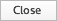 Web of Science™
Page 2 (Records 51 -- 67)Record 51 of 67Title: Overdue changes Author(s): Abalkin, L (Abalkin, L)Source: PROBLEMS OF ECONOMIC TRANSITION  Volume: 41  Issue: 4  Pages: 38-47  DOI: 10.2753/PET1061-1991410438  Published: AUG 1998  Times Cited in Web of Science Core Collection: 0 Total Times Cited: 0 Accession Number: WOS:000078579300003 ISSN: 1061-1991 Record 52 of 67Title: Production, conversion, specificity of assets, and markets: Constraints for a global restructuring in Russia Author(s): Brunat, E (Brunat, E); Malakhov, S (Malakhov, S)Source: DEFENCE AND PEACE ECONOMICS  Volume: 9  Issue: 4  Pages: 321-338  DOI: 10.1080/10430719808404908  Published: 1998  Times Cited in Web of Science Core Collection: 1 Total Times Cited: 1 Accession Number: WOS:000076000600002 ISSN: 1043-0717 Record 53 of 67Title: The northern sea route: trends and prospects of commercial use Author(s): Granberg, AG (Granberg, AG)Source: OCEAN & COASTAL MANAGEMENT  Volume: 41  Issue: 2-3  Pages: 175-207  DOI: 10.1016/S0964-5691(98)00064-7  Published: 1998  Times Cited in Web of Science Core Collection: 6 Total Times Cited: 6 Accession Number: WOS:000077628900005 ISSN: 0964-5691 Record 54 of 67Title: The Russian construction complex in transition to market economy Author(s): Shishkin, A (Shishkin, A)Edited by: Newcomb DESource: COLD REGIONS IMPACT ON CIVIL WORKS  Pages: 70-75  Published: 1998  Times Cited in Web of Science Core Collection: 0 Total Times Cited: 0 Accession Number: WOS:000081048500007 Conference Title: 9th International Conference on Cold Regions Engineering Conference Date: SEP 27-30, 1998 Conference Location: DULUTH, MN ISBN: 0-7844-0379-1Record 55 of 67Title: Forest carbon sequestration scenarios and priorities for the Russian Federation Action Plan Author(s): Kokorin, AO (Kokorin, AO)Source: APPLIED ENERGY  Volume: 56  Issue: 3-4  Pages: 407-421  DOI: 10.1016/S0306-2619(97)00020-2  Published: MAR-APR 1997  Times Cited in Web of Science Core Collection: 0 Total Times Cited: 0 Accession Number: WOS:A1997XR66300018 Conference Title: International Workshop on Greenhouse Gas Mitigation Technologies and Measures Conference Date: NOV 12-15, 1996 Conference Location: BEIJING, PEOPLES R CHINA ISSN: 0306-2619 Record 56 of 67Title: Environment and security: Property and regional problems in Arkhangelsk Author(s): Shvartsman, YG (Shvartsman, YG); Vidyakina, SV (Vidyakina, SV)Edited by: Gleditsch NPSource: CONFLICT AND THE ENVIRONMENT  Book Series: NATO ADVANCED SCIENCE INSTITUTES SERIES, SUB-SER 2, ENVIRONMENTAL SECURITY  Volume: 33  Pages: 207-211  Published: 1997  Times Cited in Web of Science Core Collection: 0 Total Times Cited: 0 Accession Number: WOS:000073332500013 Conference Title: NATO Advanced Research Workshop on Conflict and the Environment Conference Date: JUN 11-16, 1996 Conference Location: BOLKESJO, NORWAY ISBN: 0-7923-4768-4Record 57 of 67Title: Post-Soviet puzzles. Mapping the political economy of the former Soviet Union, vol 1, A new look at Russia in transition, vol 2, Emerging geopolitical and territorial units, vol 3, Emerging societal actors - Economic, social and political interests, vol 4, The emancipation of society as a reaction to systemic change - Segbers,K, DeSpiegeleire,S Author(s): Baev, PK (Baev, PK)Source: JOURNAL OF PEACE RESEARCH  Volume: 33  Issue: 3  Pages: 371-376  DOI: 10.1177/0022343396033003009  Published: AUG 1996  Times Cited in Web of Science Core Collection: 1 Total Times Cited: 1 Accession Number: WOS:A1996VA03200009 ISSN: 0022-3433 Record 58 of 67Title: Outlook for an exit out of the environmental impassa in the Russian Kola Region Author(s): Kashulin, PA (Kashulin, PA)Edited by: Lange MSource: PROCEEDINGS OF THE ARCTIC OPPORTUNITIES CONFERENCE  Book Series: UNIVERSITY OF LAPLAND, ARCTIC CENTRE REPORTS  Volume: 22  Pages: 216-222  Published: 1996  Times Cited in Web of Science Core Collection: 0 Total Times Cited: 0 Accession Number: WOS:A1996BH41J00021 Conference Title: Arctic Opportunities Conference Conference Date: SEP 12-15, 1994 Conference Location: ROVANIEMI, FINLAND ISSN: 1235-0583 ISBN: 951-634-522-0Record 59 of 67Title: Socio-economic development of the Murmansk Region and the problems of education Author(s): Putilov, VA (Putilov, VA)Edited by: Lange MSource: PROCEEDINGS OF THE ARCTIC OPPORTUNITIES CONFERENCE  Book Series: UNIVERSITY OF LAPLAND, ARCTIC CENTRE REPORTS  Volume: 22  Pages: 333-339  Published: 1996  Times Cited in Web of Science Core Collection: 0 Total Times Cited: 0 Accession Number: WOS:A1996BH41J00037 Conference Title: Arctic Opportunities Conference Conference Date: SEP 12-15, 1994 Conference Location: ROVANIEMI, FINLAND ISSN: 1235-0583 ISBN: 951-634-522-0Record 60 of 67Title: The arctic region as an object of state regulation of the economy: The example of the Pechora coal basin Author(s): Dmitrieva, T (Dmitrieva, T); Lazhensev, V (Lazhensev, V)Edited by: Lange MSource: PROCEEDINGS OF THE ARCTIC OPPORTUNITIES CONFERENCE  Book Series: UNIVERSITY OF LAPLAND, ARCTIC CENTRE REPORTS  Volume: 22  Pages: 340-346  Published: 1996  Times Cited in Web of Science Core Collection: 0 Total Times Cited: 0 Accession Number: WOS:A1996BH41J00038 Conference Title: Arctic Opportunities Conference Conference Date: SEP 12-15, 1994 Conference Location: ROVANIEMI, FINLAND ISSN: 1235-0583 ISBN: 951-634-522-0Record 61 of 67Title: PROBLEMS OF FOREST MANAGEMENT IN RUSSIA Author(s): KOROVIN, G (KOROVIN, G)Source: WATER AIR AND SOIL POLLUTION  Volume: 82  Issue: 1-2  Pages: 13-23  DOI: 10.1007/BF01182814  Published: MAY 1995  Times Cited in Web of Science Core Collection: 7 Total Times Cited: 7 Accession Number: WOS:A1995RV43900005 Conference Title: International-Boreal-Forest-Research-Association Conference on Boreal Forests and Global Change Conference Date: SEP 25-30, 1994 Conference Location: SASKATOON, CANADA ISSN: 0049-6979 Record 62 of 67Title: The regional management and enterprise during the transition period in Russia Author(s): Yuriy, A (Yuriy, A)Edited by: Ye YXSource: PROCEEDINGS OF '95 INTERNATIONAL CONFERENCE ON MANAGEMENT SCIENCE & ENGINEERING  Book Series: HEILONGJIANG NEWS REGISTER  Issue: 4  Pages: 532-534  Published: 1995  Times Cited in Web of Science Core Collection: 0 Total Times Cited: 0 Accession Number: WOS:A1995BE25K00110 Conference Title: 1995 International Conference on Management Science and Engineering Conference Date: JUN 07-09, 1995 Conference Location: HARBIN, PEOPLES R CHINA ISBN: 7-5603-1082-6Record 63 of 67Title: THE EMERGING NATIONAL-SECURITY DOCTRINE OF A NEW RUSSIA Author(s): IVANOV, V (IVANOV, V)Source: KOREAN JOURNAL OF DEFENSE ANALYSIS  Volume: 5  Issue: 1  Pages: 165-184  Published: SUM 1993  Times Cited in Web of Science Core Collection: 0 Total Times Cited: 0 Accession Number: WOS:A1993MN93300009 ISSN: 1016-3271 Record 64 of 67Title: XINJIANG AND THE GREAT ISLAMIC CIRCLE - THE IMPACT OF TRANSNATIONAL FORCES ON CHINESE REGIONAL ECONOMIC-PLANNING Author(s): CHRISTOFFERSEN, G (CHRISTOFFERSEN, G)Source: CHINA QUARTERLY  Issue: 133  Pages: 130-151  Published: MAR 1993  Times Cited in Web of Science Core Collection: 7 Total Times Cited: 7 Accession Number: WOS:A1993LV13700006 ISSN: 0305-7410 Record 65 of 67Title: REGIONAL SCIENCE IN THE FORMER SOVIET-UNION - HISTORY AND NEW DIRECTIONS Author(s): KOZLOV, LA (KOZLOV, LA); SHTOULBERG, BM (SHTOULBERG, BM)Source: INTERNATIONAL REGIONAL SCIENCE REVIEW  Volume: 15  Issue: 3  Pages: 229-234  Published: 1993  Times Cited in Web of Science Core Collection: 2 Total Times Cited: 2 Accession Number: WOS:A1993LV54900002 Conference Title: SYMP ON REGIONAL ASPECTS OF ECONOMIC RESTRUCTURING IN THE FORMER SOVIET-UNION Conference Date: MAY, 1990 Conference Location: YALTA, RUSSIA ISSN: 0160-0176 Record 66 of 67Title: ECONOMIC INDEPENDENCE AND REGIONAL COST-ACCOUNTING RELATIONS IN THE FORMER SOVIET-UNION Author(s): SHNIEPER, RI (SHNIEPER, RI)Source: INTERNATIONAL REGIONAL SCIENCE REVIEW  Volume: 15  Issue: 3  Pages: 257-266  Published: 1993  Times Cited in Web of Science Core Collection: 4 Total Times Cited: 4 Accession Number: WOS:A1993LV54900005 Conference Title: SYMP ON REGIONAL ASPECTS OF ECONOMIC RESTRUCTURING IN THE FORMER SOVIET-UNION Conference Date: MAY, 1990 Conference Location: YALTA, RUSSIA ISSN: 0160-0176 Record 67 of 67Title: REGIONAL HIERARCHY UNDER THREAT - A SPATIAL DIMENSION OF THE SOCIOECONOMIC CRISIS IN THE FORMER SOVIET-UNION AND RUSSIA Author(s): PCHELINTSEV, OS (PCHELINTSEV, OS)Source: INTERNATIONAL REGIONAL SCIENCE REVIEW  Volume: 15  Issue: 3  Pages: 267-279  Published: 1993  Times Cited in Web of Science Core Collection: 5 Total Times Cited: 5 Accession Number: WOS:A1993LV54900006 Conference Title: SYMP ON REGIONAL ASPECTS OF ECONOMIC RESTRUCTURING IN THE FORMER SOVIET-UNION Conference Date: MAY, 1990 Conference Location: YALTA, RUSSIA ISSN: 0160-0176